深圳市第二人民医院（深圳大学第一附属医院）2021年1月20日护理人员招聘公告（本次招聘仅面向2021年应届毕业生）深圳市第二人民医院（深圳大学第一附属医院）是一所集医疗、教学、科研和预防保健为一体的综合性三级甲等医院，是中山大学、南方医科大学、广州医学院等教学医院和研究生培养基地，中山大学博士后联合培养基地。现为贯彻落实“高水平”医院建设及医院发展规划，医院拟招聘合同(聘用)制护理人员若干，具体岗位及要求如下：请有意者准备以下材料，所有佐证材料整理成一个PDF,于2021年1月18日下午17:00前发送至邮箱s2yyhlb@163.com，逾期不予受理。一、《深圳市第二人民医院应聘报名表》（必须提供照片）二、佐证材料（以下材料不得超过五页，请保证图片清楚，排版无乱码）身份证就业推荐表在校成绩单、四六级证书护士资格考试合格证明各类获奖证书（有则提供）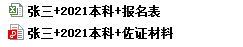 注：不符合岗位招聘条件者不予参加考试,符合条件者经考核、试用合格后予以聘用。请应聘者务必提供真实信息，因个人信息不实造成的后果由应聘者本人承担。请保持电话畅通，勿更换联系电话和电子邮箱。 联系人：护理部        联系电话：0755-83003413    0755-83366388-2207                                             深圳市第二人民医院                                              2021年1月8日序号岗位拟招人数岗位要求1护理岗位培训学员若干1、2021年全日制本科应届毕业生（护理学专业）;2、身高160cm及以上，身体健康，五官端正，性别不限;3、通过CET4级，成绩优秀无挂科（需提供在校学习成绩单）;4、护理岗位培训时间为0.5-1年，培训期间提供五险一金，税前年收入肆万伍元至伍万元人民币.2助理护士若干1、2021年全日制大专应届毕业生（护理/助产专业，不含3+2制大专、五年一贯制大专），本科/在读本科优先;2、年龄25岁以下，身体健康，五官端正，性别不限;3、提供五险一金，税前年收入肆万伍元至伍万元人民币.3导医若干1、2021年全日制大专应届毕业生（护理/助产专业，不含3+2制大专、五年一贯制大专）;2、年龄25岁以下，身高160cm及以上，身体健康，五官端正，限女性;3、提供五险一金，税前年收入伍万元至陆万元人民币.